Responden Yth.Kuesioner ini bertujuan untuk mengetahui tingkat penerimaan pengguna dalam menggunakan aplikasi e-learning di lingkungan Universitas Sahid Surakarta. Atas perhatian dan kerjasamanya kami ucapkan terimakasih.Data Diri RespondenFakultas		: ………………………….Program Studi		: ………………………….Semester		: ………………………….Jenis Kelamin		: □ Laki-laki	□ PerempuanUsia			: …….…………..… tahunKeterangan Cara PengisianPetunjuk: Anda dimohon untuk memberikan tanda centang/checklist pada salah satu alternatif jawaban yang paling sesuai menurut pendapat Anda. Silahkan menyatakan pendapat Anda pada kolom jawaban yang tersedia, dengan skala penilaian sebagai berikut:1 = Sangat Tidak Setuju (STS)2 = Tidak Setuju (TS)3 = Netral (N)4 = Setuju (S)5 = Sangat Setuju (SS)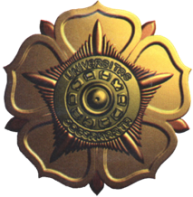 KUESIONEREFEK MODERASI KESUKARELAAN TERHADAP PENGGUNAAN E-LEARNING (KASUS: UNIVERSITAS SAHID SURAKARTA)NoPertanyaanSTSTSNSSSPerformance Expectancy (PE)Performance Expectancy (PE)Performance Expectancy (PE)Performance Expectancy (PE)Performance Expectancy (PE)Performance Expectancy (PE)Performance Expectancy (PE)1e-learning mempercepat proses pemahaman belajar2e-learning meningkatkan produktivitas3e-learning berpeluang meningkatkan hasil belajarEffort Expectancy (EE)Effort Expectancy (EE)Effort Expectancy (EE)Effort Expectancy (EE)Effort Expectancy (EE)Effort Expectancy (EE)Effort Expectancy (EE)4Penggunaan e-learning dapat dipahami5Penggunaan e-learning dalam pembelajaran mudah dilakukanSocial Influence (SI)Social Influence (SI)Social Influence (SI)Social Influence (SI)Social Influence (SI)Social Influence (SI)Social Influence (SI)6Adanya pengaruh dari relasi/teman yang mendorong saya menggunakan e-learning7Adanya pengaruh dari komunitas saya yang mendorong saya menggunakan e-learning8Adanya pengaruh dari dosen mendorong saya untuk menggunakan e-learningFacilitating Conditions (FC)Facilitating Conditions (FC)Facilitating Conditions (FC)Facilitating Conditions (FC)Facilitating Conditions (FC)Facilitating Conditions (FC)Facilitating Conditions (FC)9Penggunaan e-learning dalam pembelajaran sesuai dengan karakteristik mata kuliah.10Selalu ada seorang (atau kelompok) yang memberikan bantuan bila terjadi kesulitan dalam menggunakan e-learning.11Sumberdaya yang diperlukan untuk penggunaan e-learning tersedia.Behavioral Intention (BI)Behavioral Intention (BI)Behavioral Intention (BI)Behavioral Intention (BI)Behavioral Intention (BI)Behavioral Intention (BI)Behavioral Intention (BI)12Saya memutuskan untuk menggunakan e-learning dalam perkuliahan.13Saya berencana menggunakan e-learning dalam perkuliahan..14Saya berniat menggunakan e-learning dalam perkuliahan.Use Behavior (UB)Use Behavior (UB)Use Behavior (UB)Use Behavior (UB)Use Behavior (UB)Use Behavior (UB)Use Behavior (UB)15Saya mengakses e-learning selama perkuliahan maupun liburan.16Saya mengakses e-learning hampir setiap hari.17Saya mengakses e-learning minimal 10 menit setiap kali akses.Voluntariness of Use (VU)Voluntariness of Use (VU)Voluntariness of Use (VU)Voluntariness of Use (VU)Voluntariness of Use (VU)Voluntariness of Use (VU)Voluntariness of Use (VU)18Meskipun bermanfaat, menggunakan e-learning dalam pembelajaran di kelas bukan keharusan.19Dosen tidak mengharuskan saya menggunakan e-learning.20Menggunakan e-learning dalam pembelajaran di kelas adalah sukarela.